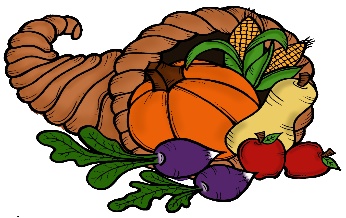 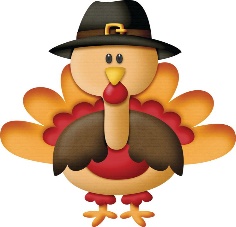 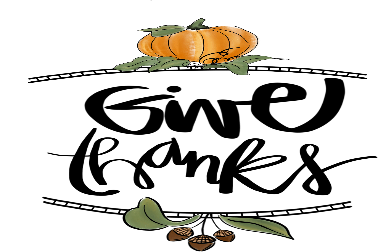 NOVEMBER 2019-PARENT CALENDAR:November 4, 2019				Half Day of School for Children						HM Pearson Parent Center Meeting at 5:30 a.m.November 5, 2019				No School for ChildrenNovember 6, 2019				Central Parent Center Meeting at 6:00 p.m.November 7, 2019				Lois Atkins Parent Center Meeting at 6:00 p.m.November 12, 2019				Policy Council Meeting at 6:00 p.m.November 14, 2019				Board of Director’s Meeting at 4:00 p.m.November 19, 2019				Part ll of Parent Curriculum Training 6:00 p.m.November 27-29, 2019				Thanksgiving Holiday BreakTHANKST is for the time to be together, turkey, talk and tangy weatherH is for the harvest stored away, home, hearth, and holiday.A is for the Autumn’s frosty art, and abundance in the heart.N is for neighbors and November, nice things, new things to remember.K is for kitchen, kettles’ croon, kith and kin expected soon.S is for sizzles, sights, and sounds, and something special that arounds.That spells Thanks…For joy in living and a jolly good ThanksgivingHappy Thanksgiving to you and your familyFrom our Head Start family